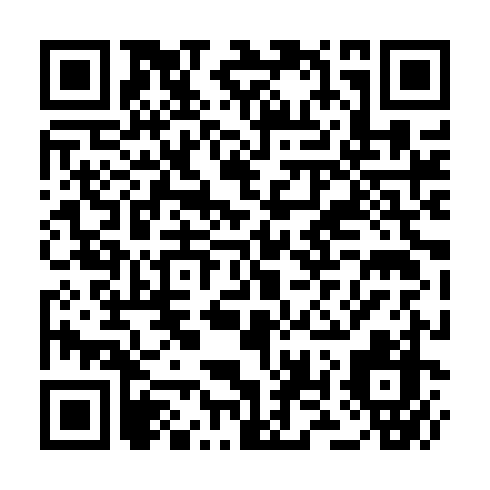 Ramadan times for Abdul Karim Walhari, PakistanMon 11 Mar 2024 - Wed 10 Apr 2024High Latitude Method: Angle Based RulePrayer Calculation Method: University of Islamic SciencesAsar Calculation Method: ShafiPrayer times provided by https://www.salahtimes.comDateDayFajrSuhurSunriseDhuhrAsrIftarMaghribIsha11Mon5:195:196:3512:313:556:296:297:4512Tue5:185:186:3412:313:556:296:297:4513Wed5:165:166:3312:313:556:306:307:4614Thu5:155:156:3212:313:556:306:307:4615Fri5:145:146:3112:303:556:316:317:4716Sat5:135:136:2912:303:556:316:317:4717Sun5:125:126:2812:303:556:316:317:4818Mon5:115:116:2712:293:556:326:327:4819Tue5:105:106:2612:293:556:326:327:4920Wed5:095:096:2512:293:556:336:337:4921Thu5:085:086:2412:293:556:336:337:5022Fri5:075:076:2312:283:556:346:347:5023Sat5:065:066:2212:283:556:346:347:5124Sun5:055:056:2112:283:556:356:357:5125Mon5:035:036:2012:273:556:356:357:5226Tue5:025:026:1912:273:556:366:367:5227Wed5:015:016:1812:273:556:366:367:5328Thu5:005:006:1712:263:556:366:367:5329Fri4:594:596:1612:263:546:376:377:5430Sat4:584:586:1512:263:546:376:377:5431Sun4:574:576:1412:263:546:386:387:551Mon4:564:566:1312:253:546:386:387:552Tue4:544:546:1212:253:546:396:397:563Wed4:534:536:1112:253:546:396:397:574Thu4:524:526:1012:243:536:406:407:575Fri4:514:516:0912:243:536:406:407:586Sat4:504:506:0812:243:536:406:407:587Sun4:494:496:0712:243:536:416:417:598Mon4:484:486:0612:233:536:416:417:599Tue4:464:466:0512:233:526:426:428:0010Wed4:454:456:0412:233:526:426:428:01